嘉義縣政府106年度「政策傳達與民主價值研習班─性別主流化及行政中立」研習程序表課程注意事項：請準時入座、將手機調整為震動模式或關機，並請勿於上課交談，以免影響上課秩序。為配合行政院無紙化政策，本研習不提供書面講義，請學員至「我的E政府」( http://training.rad.gov.tw/training/login ) 之實體課程報名作業/教材下載開放自行下載。請學員協助填寫以下資料並於課程結束後繳回：性別主流化：訓前測驗、訓後測驗及問卷調查行政中立：問卷調查(問卷調查請依照題目順序，填寫於答案卡中)另為調查課程執行成效，請學員於研習結束前，至以下網址(https://docs.google.com/forms/d/e/1FAIpQLSfCjhAQGbnwFetWaAusBVFBx8MhY8kLalVXgasoBBo1VyHDDw/viewform?usp=sf_link )或用手機掃描下方QR Code，協助填寫問卷，以作為未來改進之依據，感謝您的配合!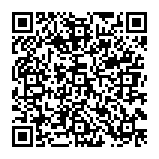 日期時間時間講座課程106年8月16日(三)上午場次08:30~09:00學員報到106年8月16日(三)上午場次08:30~09:00法規宣導106年8月16日(三)上午場次09:00~12:00由地研中心遴聘     專業講師性別主流化106年8月16日(三)12:00~13:0012:00~13:00中午休息中午休息106年8月16日(三)下午場次13:00~13:30學員報到106年8月16日(三)下午場次13:00~13:30法規宣導106年8月16日(三)下午場次13:30~16:30由地研中心遴聘     專業講師行政中立106年8月16日(三)16:30~16:30~賦歸賦歸